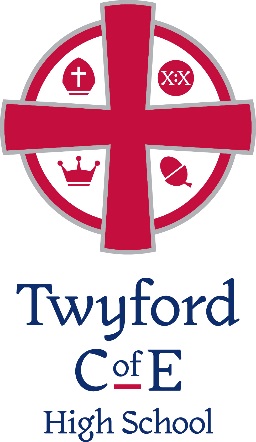 Twyford Sixth Form Academic StatementPlease return to Admissions@twyford.org.uk by FRIDAY 9TH FEBRUARY 2024HOY 11School Name: School Email: Applicant name: ……………………………………………… has applied to study A levels at our school.  Please would you fill in the following information to advise us on the suitability of the applicant for studying an advanced level course.Heads of Years are welcome to return this form via email to Admissions@twyford.org.uk by Friday 9th February 2024.  We greatly appreciate your assistance. GCSE SubjectTarget gradeMost recent mock gradeMost recent mock gradePredicted grade based on current performanceAttendance:Signed:Signed:Signed:Position:Position: